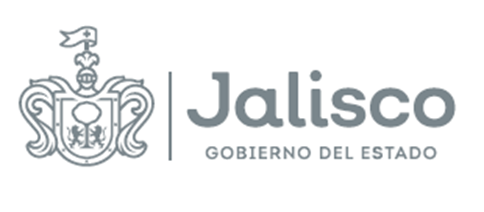 DIFERIMIENTO DE FALLOLicitación Pública LocalLCCC-019-2022“ADQUISICIÓN DE EQUIPO DE CÓMPUTO, CONSUMIBLES Y COLCHONES PARA EL O.P.D. SERVICIOS DE SALUD JALISCO”Para efectos de comprensión de la presente acta, se deberá de atender el “Glosario” descritos en las BASES que rigen el presente proceso.En la ciudad de Guadalajara Jalisco, el día  en el auditorio del ORGANISMO, con domicilio en Dr. Baeza Alzaga No. 107 Colonia Centro C.P. 44100 Guadalajara Jalisco, se reunieron los integrantes del COMITÉ designados por el ORGANISMO, a efecto de llevar a cabo el Acto de diferimiento de FALLO del procedimiento de adquisición de  por lo que se informa lo siguiente: Se DIFIERE la emisión del FALLO para el 19 de julio del 2022, y se informa que se publicará en el Portal de Internet https://info.jalisco.gob.mx a partir de las 16:00 horas, de conformidad con lo establecido en el artículo 69, numeral 4 de la LEY de Compras Gubernamentales, Enajenaciones y Contratación de Servicios del Estado de Jalisco.Lo anterior, derivado de la necesidad del Área Contratante de realizar de forma meticulosa la evaluación técnica y económica, para así determinar cuál de las proposiciones presentadas, brinda las mejores condiciones en cuanto a calidad, precio y demás condiciones favorables para el ORGANISMO.De conformidad con lo establecido en el artículo 65 numeral 1, fracción III de la LEY.“III…se señalará lugar, fecha y hora en que se dará a conocer el fallo de la licitación, fecha que deberá quedar comprendida dentro de los veinte días naturales siguientes a la establecida para este acto y podrá diferirse, siempre que el nuevo plazo fijado no exceda de veinte días naturales contados a partir del plazo establecido originalmente:”Notifíquese la presente resolución a los participantes en los términos establecidos en el numeral 16 de las bases que rigen el presente proceso de licitación.De acuerdo con lo anterior, publíquese la presente con fines de notificación a todos los interesados en el Portal de internet https://info.jalisco.gob.mx , protegiendo en todo momento la información pública, confidencial y/o reservada conforme a lo establecido en la Ley de la Materia.Cúmplase. Así lo acordó el COMITÉ de Adquisiciones del Organismo Público Descentralizado Servicios de Salud Jalisco, con la presencia de sus integrantes, que firman al calce y al margen de este diferimiento de FALLO con base en lo solicitado por el ÁREA TÉCNICA.Lo anterior, para los efectos legales y administrativos a que haya lugar. CONSTE.AVISO DE PRIVACIDAD CORTO PARA EL TRATAMIENTO DE DATOS PERSONALES RECABADOS POR EL OPD SERVICIOS DE SALUD JALISCO Y COMITÉ DE ADQUISICIONES DEL OPD SERVICIOS DE SALUD JALISCO, con domicilio en la Calle Dr. Baeza Alzaga número 107, en la Colonia centro de la Ciudad de Guadalajara, Jalisco, de conformidad con lo señalado en el artículo 22 de la Ley de Datos Personales en Posesión de Sujetos Obligados del Estado de Jalisco y sus Municipios, por medio del cual se le da a conocer la existencia y características principales del tratamiento al que será sometido los datos personales en posesión de estos responsables. Los datos personales que se recaban serán utilizados única y exclusivamente para conocer la identidad de la persona que comparece a los procesos de Adquisición respectivos y para contar con datos específicos de localización para la formalización de las adquisiciones que se realizan. Pudiendo consultar el Aviso de Privacidad Integral de la Secretaria de Salud y Organismo Público Descentralizado Servicios de Salud Jalisco, en la siguiente liga: http//ssj.jalisco.gob.mx/transparenciaFin del Acta. -----------------------------------------------------------------------------------------------------------------------------------------NOMBREPROCEDENCIACARGOFIRMAANTEFIRMALIC. MARIBEL BECERRA BAÑUELOSREPRESENTANTE DEL O.P.D. SERVICIOS DE SALUD JALISCOPRESIDENTE SUPLENTELIC. ABRAHAM YASIR MACIEL MONTOYAREPRESENTANTE DEL O.P.D. SERVICIOS DE SALUD JALISCOSECRETARIO TÉCNICOLIC. ALMA IVETTE ESPINOZA CASILLASREPRESENTANTE SUPLENTE DE LA SECRETARÍA DE ADMINISTRACIÓNVOCALLIC. JOSÉ SALVADOR CHÁVEZ FERRUSCAREPRESENTANTE SUPLENTE DE LA SECRETARÍA DE DESARROLLO ECONÓMICOVOCALC. ARMANDO MORA FONSECA REPRESENTANTE DE LA CÁMARA NACIONAL DE COMERCIO, SERVICIOS Y TURISMO DE GUADALAJARAVOCALC. BRICIO BALDEMAR RIVERA REPRESENTANTE SUPLENTE DEL CONSEJO DE CÁMARAS INDUSTRIALES DE JALISCO VOCALLIC. SILVIA JACQUELINE MARTÍN DEL CAMPO PARTIDAREPRESENTANTE SUPLENTE DEL CONSEJO MEXICANO DE COMERCIO EXTERIOR DE OCCIDENTEVOCALLIC. LAURA GÓMEZ MÁRQUEZ REPRESENTANTE SUPLENTE DE LA DIRECCIÓN JURÍDICA DEL O.P.D. SERVICIOS DE SALUD JALISCO INVITADO PERMANENTELIC. JOSÉ NOE ALCARAZ ORTIZ REPRESENTANTE SUPLENTE DE LA DIRECCIÓN DE RECURSOS FINANCIEROS DEL O.P.D. SERVICIOS DE SALUD JALISCO VOCAL PERMANENTE C. ESTEFANÍA MONTSERRAT ALCÁNTARA GARCÍAREPRESENTANTE SUPLENTE DEL ÓRGANO INTERNO DE CONTROL EN EL ORGANISMO PÚBLICO DESCENTRALIZADO SERVICIOS DE SALUD JALISCOINVITADAPERMANENTE